Arctic Centre and Faculty of Art and Design, University of Lapland, Finland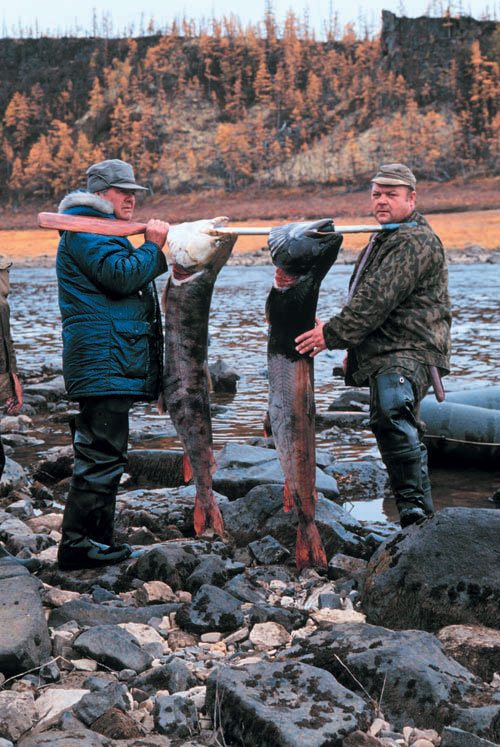 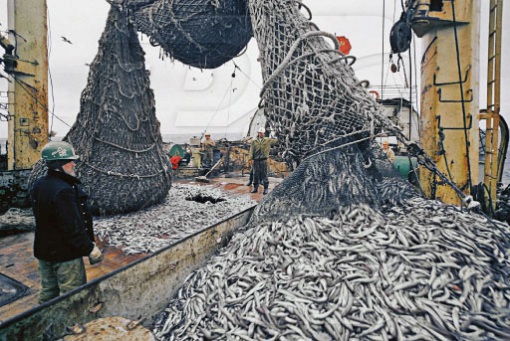 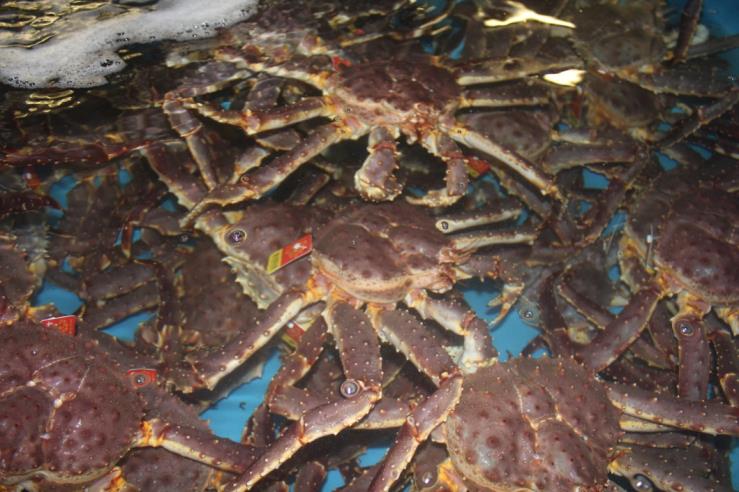 INVITATIONfor the community meeting‘Norwegian fjord: Living with Changes’ and Art Workshop ‘Stories of the Sea’ (ICE LAW project)Programme:June 7, Friday, Aurora House14:00 – 18:30Dr. Anna Stammler-Gossmann (Arctic Centre, University of Lapland). Local and Indigenous Perspectives. Introduction to the ICE LAW projectClimatic Changes and Local Perception: Experiences from the Fieldwork across the Arctic’. PresentationProf. Satu Miettinen (Faculty of Art and Design, University of Lapland). Art Workshop ‘Fish Mandala’Dr. Anna Stammler-Gossmann. ‘Where the King Crab of Bugoynes comes from? Expedition to the Kamchatka, Russian Far East’. Photo and poster exhibitionQuestions and discussionJune 8, Saturday, Aurora House10:00 – 13:00Anna Stammler-Gossmann. Fish – fishers – fisheries. PresentationSatu Miettinen and Heidi Petarinen. Art Workshop ‘Water and Stories of the Sea: Designing Bugoynes Textile’.    EVERYBODY IS WARMLY WELCOME!  Coffee and snacks will be served 